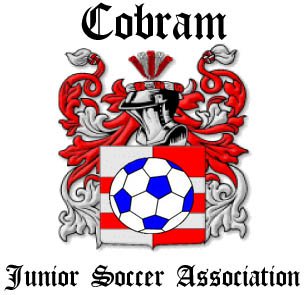 2015 SOCCER DRAWPlease note:May 23 All matches will be played at Finley. Location Finley Football Oval precinct Tocumwal Street, Finley.June 20 All matches will be played at Yarrawonga. Location Vic Park sporting precinct in Dunlop Street, Yarrawonga.June 27 Only matches where Yarrawonga teams are playing each other will be held in Yarrawonga.August 1 All matches will be played at Yarrawonga. Location Vic Park sporting precinct in Dunlop Street, Yarrawonga.Ground allocations: Under 6 Mixed: First match on each timeslot is on Ground 4, other match Ground 5Under 8 Boys: First match on each timeslot is on Ground 6, other match Ground 7Under 9 Girls: All matches on Ground 1Under 10 Mixed: First match on each timeslot is on Ground 2, other match Ground 3Under 12 Mixed: All matches on Ground 8Under 6 MixedUnder 8 BoysUnder 9 GirlsUnder 10 MixedUnder 12 MixedRound 1 May 9Matches at Cobram9.309.3010.3010.30Manchester United v ChelseaManchester City v JuventusCeltic v Inter MilanAC Milan v BarcelonaManchester United v ChelseaJuventus v Manchester CityInter Milan v BarcelonaBarcelona v JuventusManchester United v ChelseaManchester United v AC MilanLA Galaxy v ChelseaLiverpool v JuventusInter Milan v BarcelonaBarcelona v JuventusManchester United v ChelseaRound 2 May 16Matches at Cobram9.309.3010.3010.30Chelsea v Inter MilanManchester City v BarcelonaCeltic v AC MilanManchester United  v JuventusChelsea v BarcelonaJuventus v Inter MilanManchester Utd v Manchester CityJuventus v Manchester UnitedBarcelona v ChelseaAC Milan v JuventusLA Galaxy v BarcelonaLiverpool v Inter MilanManchester United  v ChelseaJuventus v Manchester UnitedBarcelona v ChelseaUnder 6 MixedUnder 8 BoysUnder 9 GirlsUnder 10 MixedUnder 12 MixedRound 3 May 23Matches at Finley9.309.3010.3010.30Manchester United v Inter MilanJuventus v BarcelonaChelsea v AC MilanManchester City v CelticManchester United v BarcelonaManchester City v Inter MilanChelsea v JuventusChelsea v JuventusBarcelona v Manchester UnitedManchester United v JuventusChelsea v BarcelonaAC Milan v Inter MilanLA Galaxy v LiverpoolChelsea v JuventusBarcelona v Manchester UnitedRound 4 May 30Matches at Cobram9.309.3010.3010.30Inter Milan v AC MilanJuventus v CelticChelsea v Manchester CityManchester United v Barcelona Barcelona v JuventusManchester City v ChelseaManchester United v Inter MilanManchester United v ChelseaBarcelona v JuventusJuventus v Inter MilanChelsea v LiverpoolAC Milan v LA GalaxyManchester United v Barcelona Manchester United v ChelseaBarcelona v JuventusQueen's Birthday June 6No MatchesRound 5 June 13Matches at Cobram9.309.3010.3010.30Manchester United v AC Milan Barcelona v CelticInter Milan v Manchester CityJuventus v ChelseaManchester United v JuventusInter Milan v ChelseaBarcelona v Manchester CityBarcelona v ChelseaJuventus v Manchester UnitedManchester United v Inter Milan Barcelona v LiverpoolJuventus v LA GalaxyChelsea v AC MilanBarcelona v ChelseaJuventus v Manchester UnitedRound 6 June 20Matches at Yarrawonga9.309.3010.3010.30AC Milan v Manchester CityBarcelona v ChelseaInter Milan v JuventusManchester United v CelticJuventus v Manchester CityInter Milan v BarcelonaManchester United v ChelseaBarcelona v Manchester UnitedChelsea v JuventusInter Milan v LA GalaxyBarcelona v AC MilanJuventus v ChelseaManchester United v LiverpoolBarcelona v Manchester UnitedChelsea v JuventusRound 7 June 27Matches at Cobram9.3010.30AC Milan v JuventusBarcelona v Inter MilanJuventus v Inter MilanChelsea v BarcelonaBarcelona v JuventusInter Milan v ChelseaBarcelona v JuventusBarcelona v JuventusMatches at Yarrawonga9.3010.30Manchester Utd v Manchester City  Celtic v ChelseaManchester Utd v Manchester CityManchester United v ChelseaManchester United v LA Galaxy  Liverpool v AC MilanManchester United v ChelseaSchool Holidays July 4No MatchesUnder 6 MixedUnder 8 BoysUnder 9 GirlsUnder 10 MixedUnder 12 MixedSchool Holidays July 11No MatchesRound 8 July 18Matches at Cobram9.309.3010.3010.30Celtic v Inter MilanAC Milan v BarcelonaManchester United v ChelseaManchester City v JuventusManchester City v Inter MilanChelsea v JuventusManchester United v BarcelonaBarcelona v ChelseaJuventus v Manchester UnitedLiverpool v JuventusInter Milan v BarcelonaManchester United v AC MilanLA Galaxy v ChelseaBarcelona v ChelseaJuventus v Manchester UnitedRound 9 July 25Matches at Cobram9.309.3010.3010.30Celtic v AC MilanManchester United  v JuventusChelsea v Inter MilanManchester City v BarcelonaManchester City v ChelseaManchester United v Inter MilanBarcelona v JuventusChelsea v JuventusBarcelona v Manchester UnitedLiverpool v Inter MilanManchester United  v ChelseaAC Milan v JuventusLA Galaxy v BarcelonaChelsea v JuventusBarcelona v Manchester UnitedRound 10 August 1Matches at Yarrawonga9.309.3010.3010.30Chelsea v AC MilanManchester City v CelticManchester United v Inter MilanJuventus v BarcelonaBarcelona v Manchester CityManchester United v JuventusInter Milan v ChelseaBarcelona v JuventusManchester United v ChelseaAC Milan v Inter MilanLA Galaxy v LiverpoolManchester United v JuventusChelsea v BarcelonaBarcelona v JuventusManchester United v ChelseaRound 11 August 8Matches at Cobram9.309.3010.3010.30Chelsea v Manchester CityManchester United v BarcelonaInter Milan v AC MilanJuventus v CelticManchester United v ChelseaInter Milan v BarcelonaJuventus v Manchester CityJuventus v Manchester UnitedBarcelona v ChelseaAC Milan v LA GalaxyManchester United v BarcelonaJuventus v Inter MilanChelsea v Liverpool Juventus v Manchester UnitedBarcelona v ChelseaRound 12 August 15Matches at Cobram9.309.3010.3010.30Inter Milan v Manchester CityJuventus v ChelseaManchester United v AC Milan Barcelona v CelticChelsea v BarcelonaManchester Utd v Manchester CityJuventus v Inter MilanBarcelona v Manchester UnitedChelsea v JuventusJuventus v LA GalaxyChelsea v AC MilanManchester United v Inter Milan Barcelona v LiverpoolBarcelona v Manchester UnitedChelsea v JuventusAugust 22Matches at CobramGrand Final Round RobinMatches from 9.30 - 2.00